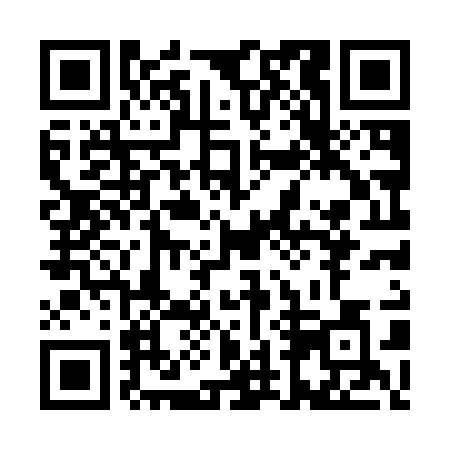 Ramadan times for Akhisar, TurkeyMon 11 Mar 2024 - Wed 10 Apr 2024High Latitude Method: Angle Based RulePrayer Calculation Method: Diyanet Isleri Baskanligi TurkeyAsar Calculation Method: ShafiPrayer times provided by https://www.salahtimes.comDateDayFajrSuhurSunriseDhuhrAsrIftarMaghribIsha11Mon6:086:087:261:194:387:127:128:2512Tue6:066:067:241:184:387:137:138:2613Wed6:046:047:231:184:397:147:148:2714Thu6:036:037:211:184:397:157:158:2815Fri6:016:017:201:174:407:167:168:2916Sat6:006:007:181:174:407:177:178:3017Sun5:585:587:161:174:417:187:188:3118Mon5:565:567:151:174:417:197:198:3219Tue5:555:557:131:164:427:207:208:3320Wed5:535:537:121:164:427:217:218:3421Thu5:515:517:101:164:437:227:228:3522Fri5:505:507:091:154:437:237:238:3723Sat5:485:487:071:154:447:247:248:3824Sun5:465:467:051:154:447:257:258:3925Mon5:455:457:041:154:447:267:268:4026Tue5:435:437:021:144:457:277:278:4127Wed5:415:417:011:144:457:287:288:4228Thu5:405:406:591:144:467:297:298:4329Fri5:385:386:581:134:467:307:308:4430Sat5:365:366:561:134:467:317:318:4531Sun5:345:346:541:134:477:327:328:461Mon5:335:336:531:124:477:337:338:472Tue5:315:316:511:124:477:347:348:493Wed5:295:296:501:124:487:347:348:504Thu5:285:286:481:124:487:357:358:515Fri5:265:266:471:114:487:367:368:526Sat5:245:246:451:114:497:377:378:537Sun5:225:226:441:114:497:387:388:548Mon5:215:216:421:104:497:397:398:559Tue5:195:196:411:104:507:407:408:5710Wed5:175:176:391:104:507:417:418:58